ВОПРОСЫ К ЗАЧЁТУпо дисциплине«Надёжность технических систем» Весенний семестр 2023-2024 учебного годаСпециальность 1-39 03 01 Электронные системы безопасности(группы 113301, 113371)1. Основные понятия и определения, используемые в теории и практике надёжности технических изделий.2. Надёжность и её составляющие: безотказность, ремонтопригодность и восстанавливаемость, готовность, долговечность, сохраняемость.3. Отказы электронных технических изделий и их классификация.4. Классификация электронных систем безопасности (ЭСБ) по надёжности и эффективности функционирования.5. Причины отказов электронных устройств (ЭУ) и ЭСБ.6. Схемы (модели) соединения элементов в электронных устройствах и функциональных частей в технической системе с точки зрения надёжности.7. Законы распределения времени до отказа (наработки до отказа) изделий радиоэлектроники, электромеханики и приборостроения.8. Характеристика экспоненциального закона.9. Характеристика некоторых других законов распределения наработки до отказа.10. Составные части технических объектов с точки зрения задания требований к надёжности: системы, подсистемы (устройства), элементы.11. Показатели надёжности невосстанавливаемых и восстанавливаемых устройств и систем.12. Группы показателей надёжности устройств и систем.13. Показатели безотказности элементов, устройств и технических систем.14. Вероятность безотказной работы и вероятность отказа за заданное время работы.15. «Экспоненциальный закон» надёжности.16. Интенсивность отказов.17. Типовая λ-характеристика электронных устройств.18. Средняя наработка до отказа (среднее время безотказной работы). 19. Средняя наработка между отказами.20. Гамма-процентная наработка до отказа и гамма-процентная наработка между отказами.21. Параметр потока отказов.22. Минимальная наработка.23. Показатели ремонтопригодности и восстанавливаемости.24. Среднее время восстановления и среднее время до восстановления, вероятность восстановления за заданное время.25. Гамма-процентное время восстановления и гамма-процентное время до восстановления. 26. Показатели долговечности.27. Эксплуатационно-технические показатели, связанными с долговечностью.28. Показатели сохраняемости.29. Комплексные показатели надёжности.30. Интенсивность отказов как основная справочная характеристика безотказности элементов.31. Коэффициенты электрической нагрузки элементов.32. Определение коэффициентов электрической нагрузки типовых электрических и электронных элементов.33. Характеристика уровня надёжности типовых элементов изделий радиоэлектроники, электромеханики и приборостроения.34. Учёт влияния на надёжность элементов электрического режима, условий работы, конструкторско-технологических и других особенностей.35. Модели прогнозирования эксплуатационной надёжности электрических и электронных компонентов устройств и технических систем (включая модели эксплуатационной надёжности печатных плат).36. Характеристика общих поправочных коэффициентов, включённых в модели расчёта эксплуатационной надёжности элементов.37. Модели пересчёта справочных показателей долговечности элементов с учётом электрического режима и температуры.38. Расчёт норм надёжности на составные части устройств и технических систем.39. Основные расчётные соотношения для оценки показателей надёжности проектируемых невосстанавливаемых и восстанавливаемых ЭУ.40. Предварительный и окончательный расчёты показателей надёжности ЭУ.41. Физическая трактовка результатов расчёта.42. Принцип определения показателей долговечности и показателей сохраняемости ЭУ.43. Системы (устройства) с резервированием их составных частей.44. Анализ надёжности систем (устройств) при наличии резервирования.45. Выбор показателя надёжности (эффективности функционирования) ЭСБ.46. Влияние на надёжность системы её структуры и взаимосвязи составных частей.47. Характеристика методов расчёта надёжности технических систем.48. Оценка надёжности технической системы по модели в виде структурной схемы надёжности (ССН).49. Оценка надёжности технической системы методом прямого перебора её работоспособных состояний.50. Оценка надёжности технической системы методом построения дерева отказов (методом FTA).51. Выбор вероятности защиты объекта в качестве эффективности функционирования технической системы обеспечения безопасности и её расчёт с учётом работоспособности составных частей и эффективности возможных технических состояний системы.52. Определение надёжности технической системы безопасности методом статистического имитационного моделирования работоспособности её составных частей.53. Надёжность программного обеспечения и принципы её учёта при оценке надёжности технических систем.54. Учёт надёжности оператора в задачах оценки надёжности ЭСБ.55. Общая характеристика методов повышения надёжности электронных устройств и систем на этапах проектирования, производства и эксплуатации.Вопросы составил:БОРОВИКОВ Сергей Максимович  канд. техн. наук, доцент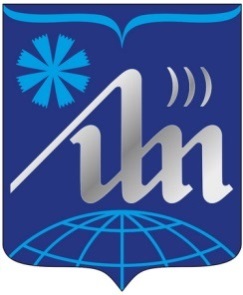 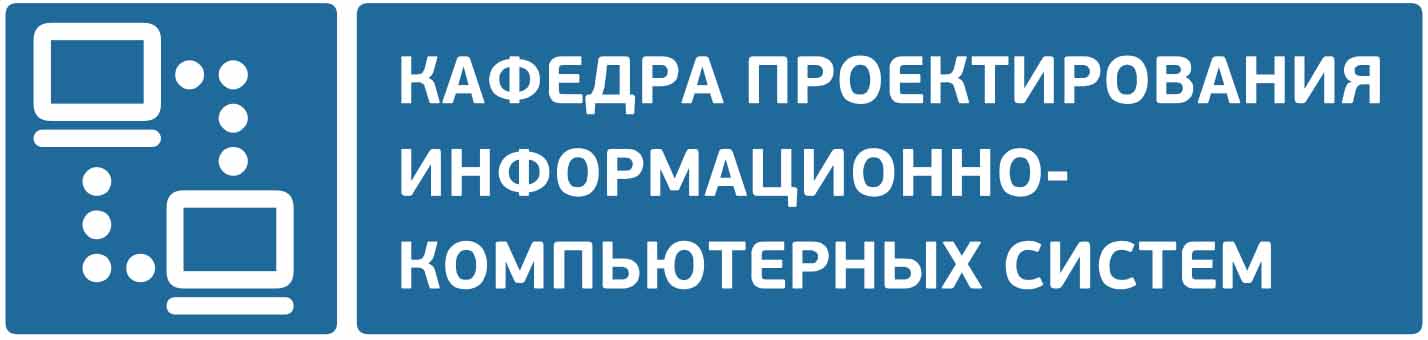 